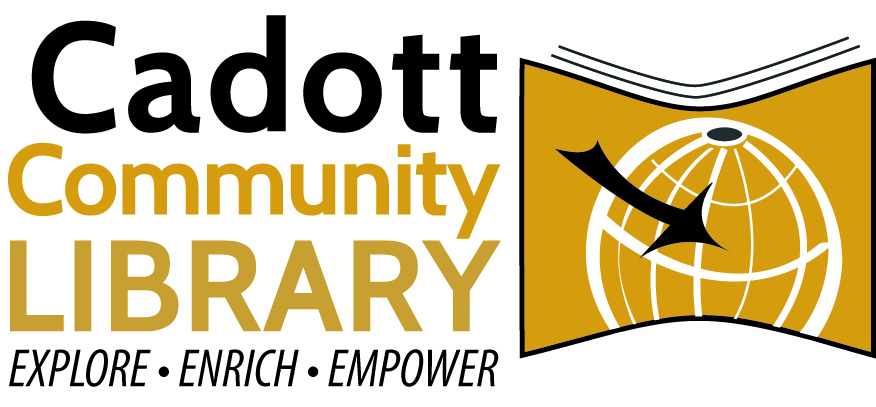 Library Building Committee Meeting Agenda
March 10th, 2022
Cadott Elementary School – 4:30 PMVirtual Option: meet.google.com/nxt-bxsi-mvzCall Meeting to OrderFriends Meeting ReportGeneral UpdatesBreak into Committees:Awareness: Library Visit Schedule Please bring your “calendars”!Capital Campaign: DonorsRejoin – Committee Progress UpdatesAdjournA quorum of Library Trustees may be present at this meeting. However, no library related business other than the above agenda will be discussed or voted on.For more information or if extra accommodations are required, please contact the library director at 715-289-4950 or cadottpl@cadottlibrary.org.